           Администрация 						сельского поселения  Васильевка 		           муниципального района Безенчукский		          Самарской области					 Центральная ул., 50, с. Васильевка, 446235				 тел.:(846) 49-3-86                 факс: 49-3-16e-mail: adm.vasiljewka@yandex.ru						     ОКПО 89180685, ОГРН 1056362024806ИНН 6362012495, КПП 636201001О подготовке проекта решения Собрания представителей сельского поселения Васильевка муниципального района Безенчукский Самарской области «О внесении изменений в Правила землепользования и застройки сельского поселения Васильевка муниципального района Безенчукский Самарской области»В соответствии с частью 5 статьи 33 Градостроительного кодекса Российской Федерации, Федеральным законом от 06.10.2003 № 131-ФЗ 
«Об общих принципах организации местного самоуправления в Российской Федерации», руководствуясь Уставом сельского поселения Васильевка муниципального района Безенчукский Самарской области, главой V Правил землепользования и застройки сельского поселения Васильевка муниципального района Безенчукский Самарской области, утвержденных решением Собрания представителей сельского поселения Васильевка муниципального района Безенчукский Самарской области от 19.12.2013 № 87/28, постановляю:Подготовить проект решения Собрания представителей сельского поселения Васильевка муниципального района Безенчукский Самарской области «О внесении изменений в Правила землепользования и застройки сельского поселения Васильевка муниципального района Безенчукский Самарской области» (далее – проект о внесении изменений в Правила) в целях приведения текстовой части Правил в соответствие с действующей редакцией Градостроительного кодекса Российской Федерации, иными федеральными законами и нормативными правовыми актами, а также приведения градостроительных регламентов территориальных зон в соответствие с Классификатором видов разрешенного использования земельных участков, утвержденным приказом Министерства экономического развития Российской Федерации от 01.09.2014 № 540.Установить порядок и сроки проведения работ по подготовке проекта о внесении изменений в Правила согласно приложению № 1 к настоящему постановлению.Установить порядок направления заинтересованными лицами предложений по подготовке проекта о внесении изменений в Правила согласно приложению № 2 к настоящему постановлению.Опубликовать настоящее постановление в газете «Вестник сельского поселения Васильевка», а также разместить настоящее постановление на официальном сайте Администрации сельского поселения Васильевка муниципального района Безенчукский Самарской области в сети «Интернет»: http://vasilievka.ru/.Контроль за исполнением настоящего постановления оставляю за собой.Глава сельского поселения Васильевкамуниципального района БезенчукскийСамарской области								Т.А. БанноваИсп.Голованова О.Ф.8(84676)49316Приложение № 1к постановлению Администрациисельского поселения Васильевкамуниципального района БезенчукскийСамарской областиот _________ 2019 года №_____Порядок и сроки проведения работ
по подготовке проекта решения Собрания представителей 
сельского поселения Васильевка муниципального района Безенчукский Самарской области «О внесении изменений в Правила землепользования и застройки сельского поселения Васильевка муниципального района Безенчукский Самарской области»Приложение № 2к постановлению Администрациисельского поселения Васильевкамуниципального района БезенчукскийСамарской областиот ________ 2019 года № ____Порядок направления заинтересованными лицами предложений по подготовке проекта о внесении изменений в Правила землепользования и застройки сельского поселения Васильевка муниципального района Безенчукский Самарской областиЗаинтересованные физические и юридические лица вправе направлять в Комиссию по подготовке проекта правил землепользования и застройки сельского поселения Васильевка муниципального района Безенчукский Самарской области (далее также – Комиссия) предложения по подготовке проекта решения Собрания представителей сельского поселения Васильевка муниципального района Безенчукский Самарской области «О внесении изменений в Правила землепользования и застройки сельского поселения Васильевка муниципального района Безенчукский Самарской области» (далее также – проект о внесении изменений в Правила) в целях приведения текстовой части Правил в соответствие с действующей редакцией Градостроительного кодекса Российской Федерации, иными федеральными законами и нормативными правовыми актами, а также приведения градостроительных регламентов территориальных зон в соответствие с Классификатором видов разрешенного использования земельных участков, утвержденным приказом Министерства экономического развития Российской Федерации от 01.09.2014 № 540.Предложения в письменной форме могут быть представлены лично или направлены почтой по адресу: 446235, Самарская область, с. Васильевка, ул. Центральная, д. 50.Рассмотрению Комиссией подлежат любые предложения заинтересованных лиц, касающиеся вопросов подготовки проекта о внесении изменений в Правила, направленные в течение 10 (десяти) дней со дня опубликования настоящего Постановления.Предложения заинтересованных лиц могут содержать любые материалы на бумажных или электронных носителях в объемах, необходимых и достаточных для рассмотрения предложений по существу.Полученные материалы возврату не подлежат.Комиссия рассматривает поступившие предложения заинтересованных лиц и направляет их в Администрацию сельского поселения Васильевка муниципального района Безенчукский Самарской области.По результатам рассмотрения предложений Комиссия направляет заявителям мотивированный ответ в письменной форме в срок не позднее 10 (десяти) дней со дня получения предложения.                  с.Васильевка        ПОСТАНОВЛЕНИЕ        от  07.08.2019 г.              № 41 №МероприятияИсполнительСроки проведения работ1.Разработка проекта решения Собрания представителей сельского поселения Васильевка муниципального района Безенчукский Самарской области «О внесении изменений в Правила землепользования и застройки сельского поселения Васильевка муниципального района Безенчукский Самарской области» (далее также – проект о внесении изменений в правила)Администрация сельского поселения Васильевка муниципального района Безенчукский Самарской области (далее – Администрация поселения)Не позднее 2 месяцев со дня опубликования настоящего Постановления2.Регистрация и рассмотрение предложений заинтересованных лиц по подготовке проекта о внесении изменений в правила, подготовка мотивированных ответов о возможности (невозможности) их учета, направление указанных предложений в Администрацию поселенияКомиссия по подготовке проекта Правил землепользования и застройки сельского поселения Васильевка муниципального района Безенчукский Самарской области (далее – Комиссия)Не позднее 10 дней со дня представления предложений заинтересованных лиц в Комиссию3.Рассмотрение разработанного проекта о внесении изменений в правила, внесение предложений и замечаний по проекту, направление проекта правил в Администрацию поселенияКомиссияВ срок не позднее 10 дней со дня получения проекта правил4.Проверка проекта о внесении изменений в правила на соответствие требованиям пункта 9 статьи 31 ГрК РФ, принятие решения о направлении проекта на публичные слушания или на доработку Администрация поселенияВ срок не позднее 10 дней со дня получения проекта правил5.Принятие решения о проведении публичных слушанийГлава сельского поселения Васильевка муниципального района Безенчукский Самарской области (далее – Глава поселения)Не позднее 10 дней со дня получения проекта6.Опубликование проекта о внесении изменений в правила, решения о проведении публичных слушаний в порядке, установленном для официального опубликования нормативных правовых актов сельского поселения ВасильевкаГлава поселенияС учетом периодичности выпуска газеты 7.Проведение публичных слушаний по проекту о внесении изменений в правилаКомиссия2 месяца8.Доработка проекта о внесении изменений в правила с учетом результатов публичных слушаний, направление проекта о внесении изменений в правила Главе поселенияКомиссия, Администрация поселенияНе позднее 10 дней со дня получения проекта о внесении изменений в правила9.Принятие решения о направлении проекта о внесении изменений в правила в Собрание представителей сельского поселения Васильевка муниципального района Безенчукский Самарской области (далее – Собрание представителей поселения) или об отклонении соответствующего проекта и направлении его на доработкуГлава поселенияВ течение 10 дней со дня предоставления проекта о внесении изменений в правила10.Опубликование проекта о внесении изменений в правила после утверждения Собранием представителей поселения в порядке, установленном для официального опубликования нормативных правовых актов сельского поселения ВасильевкаГлава поселенияВ течение 10 дней со дня утверждения проекта изменений в правила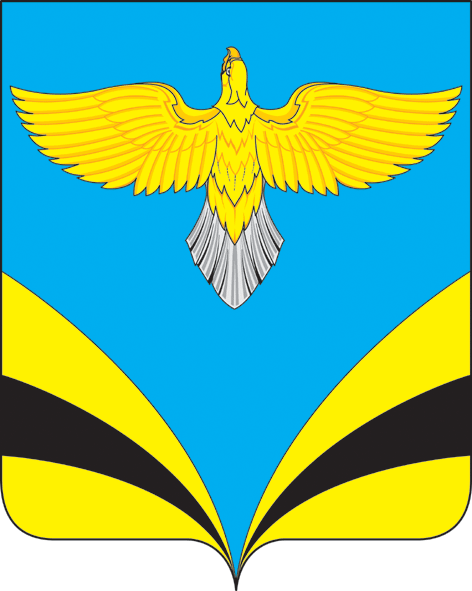 